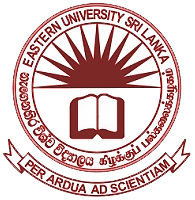 CENTER FOR QUALITY ASSURANCEEASTERN UNIVERSITY, SRILANKA2nd EXAMINER’S REPORTSection A: To be filled by the First Examiner:Name of the examination:……………………………………………………………………..Subject Code & Title:………………………………………………………………………….Date of the Examination:……………………………………………………………………...Packet Handing over Date after First Marking:………………………………………….Name of the First examiner:…………………………………………………………………..Details about Candidates and their performance:Performance of Students: Signature of the 1st Examiner:…………………………….. 		Date:……………Section B: To be filled by the Second Examiner:Name of the 2nd Examiner: …………………………………………………………………...University: ……………………………………………………………………………………..Packet Receiving Date for Second Marking:………………………………………………...Packet Handing over Date after Second Marking:………………………………………….Any other comments/suggestions/recommendations (please specify)Signature of the 2nd Examiner:……………………			Date:……………Nature of theCandidateApplied for Examination (Nos.)Not Allowed (Nos.)Absent(Nos.)Total Students sat the Exam (Nos.)Students Performancein the examination (Percentage of Students)Students Performancein the examination (Percentage of Students)Students Performancein the examination (Percentage of Students)Students Performancein the examination (Percentage of Students)Nature of theCandidateApplied for Examination (Nos.)Not Allowed (Nos.)Absent(Nos.)Total Students sat the Exam (Nos.)Marks Range (%)Marks Range (%)Marks Range (%)Marks Range (%)Nature of theCandidateApplied for Examination (Nos.)Not Allowed (Nos.)Absent(Nos.)Total Students sat the Exam (Nos.)80 - 10050 - 7935 - 4900 - 34ProperRepeatQuestion NumberNumber of Students Attempted Average Marks obtained by the StudentsNumber of Students Attempted and got 00% MarksQ1Q2Q3Q4Q5Q6No.StatementLow                      HighLow                      HighLow                      HighLow                      HighLow                      HighNo.Statement1234502Special efforts taken by the students in answering the questions.04Common mistakes, made by the students in answering the questions (e.g. question number disorder, failed to understand some questions etc.)03Students’ performance in answering the questions in accordance with command words (e.g.: what, why, how, explain, analyze, evaluate, etc.)01Students’ performance in answering the questions 05Marking by the 1st Examiner, in accordance with the marking scheme 06Consistency in marking by the 1st Examiner07Degree of errors/mistakes made by the 1st Examiner.